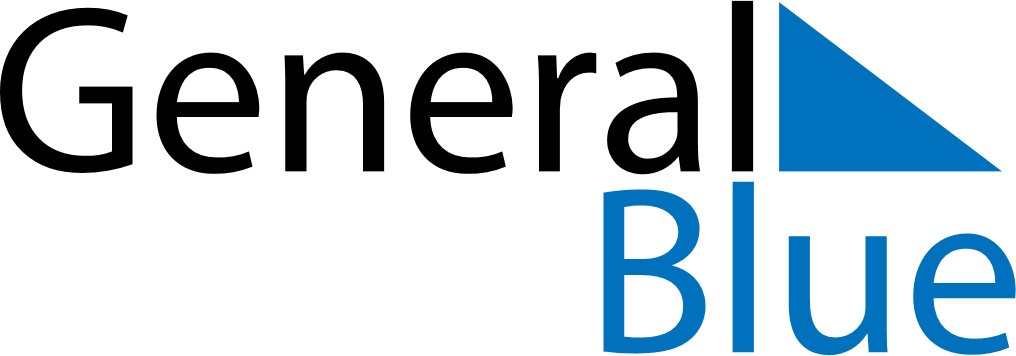 April 2024April 2024April 2024April 2024April 2024April 2024Bicurga, Centro Sur, Equatorial GuineaBicurga, Centro Sur, Equatorial GuineaBicurga, Centro Sur, Equatorial GuineaBicurga, Centro Sur, Equatorial GuineaBicurga, Centro Sur, Equatorial GuineaBicurga, Centro Sur, Equatorial GuineaSunday Monday Tuesday Wednesday Thursday Friday Saturday 1 2 3 4 5 6 Sunrise: 6:18 AM Sunset: 6:25 PM Daylight: 12 hours and 7 minutes. Sunrise: 6:17 AM Sunset: 6:25 PM Daylight: 12 hours and 7 minutes. Sunrise: 6:17 AM Sunset: 6:25 PM Daylight: 12 hours and 7 minutes. Sunrise: 6:17 AM Sunset: 6:25 PM Daylight: 12 hours and 7 minutes. Sunrise: 6:16 AM Sunset: 6:24 PM Daylight: 12 hours and 8 minutes. Sunrise: 6:16 AM Sunset: 6:24 PM Daylight: 12 hours and 8 minutes. 7 8 9 10 11 12 13 Sunrise: 6:16 AM Sunset: 6:24 PM Daylight: 12 hours and 8 minutes. Sunrise: 6:15 AM Sunset: 6:24 PM Daylight: 12 hours and 8 minutes. Sunrise: 6:15 AM Sunset: 6:23 PM Daylight: 12 hours and 8 minutes. Sunrise: 6:15 AM Sunset: 6:23 PM Daylight: 12 hours and 8 minutes. Sunrise: 6:14 AM Sunset: 6:23 PM Daylight: 12 hours and 8 minutes. Sunrise: 6:14 AM Sunset: 6:23 PM Daylight: 12 hours and 8 minutes. Sunrise: 6:14 AM Sunset: 6:23 PM Daylight: 12 hours and 8 minutes. 14 15 16 17 18 19 20 Sunrise: 6:13 AM Sunset: 6:22 PM Daylight: 12 hours and 8 minutes. Sunrise: 6:13 AM Sunset: 6:22 PM Daylight: 12 hours and 8 minutes. Sunrise: 6:13 AM Sunset: 6:22 PM Daylight: 12 hours and 9 minutes. Sunrise: 6:13 AM Sunset: 6:22 PM Daylight: 12 hours and 9 minutes. Sunrise: 6:12 AM Sunset: 6:22 PM Daylight: 12 hours and 9 minutes. Sunrise: 6:12 AM Sunset: 6:21 PM Daylight: 12 hours and 9 minutes. Sunrise: 6:12 AM Sunset: 6:21 PM Daylight: 12 hours and 9 minutes. 21 22 23 24 25 26 27 Sunrise: 6:12 AM Sunset: 6:21 PM Daylight: 12 hours and 9 minutes. Sunrise: 6:11 AM Sunset: 6:21 PM Daylight: 12 hours and 9 minutes. Sunrise: 6:11 AM Sunset: 6:21 PM Daylight: 12 hours and 9 minutes. Sunrise: 6:11 AM Sunset: 6:21 PM Daylight: 12 hours and 9 minutes. Sunrise: 6:11 AM Sunset: 6:21 PM Daylight: 12 hours and 9 minutes. Sunrise: 6:10 AM Sunset: 6:20 PM Daylight: 12 hours and 9 minutes. Sunrise: 6:10 AM Sunset: 6:20 PM Daylight: 12 hours and 10 minutes. 28 29 30 Sunrise: 6:10 AM Sunset: 6:20 PM Daylight: 12 hours and 10 minutes. Sunrise: 6:10 AM Sunset: 6:20 PM Daylight: 12 hours and 10 minutes. Sunrise: 6:10 AM Sunset: 6:20 PM Daylight: 12 hours and 10 minutes. 